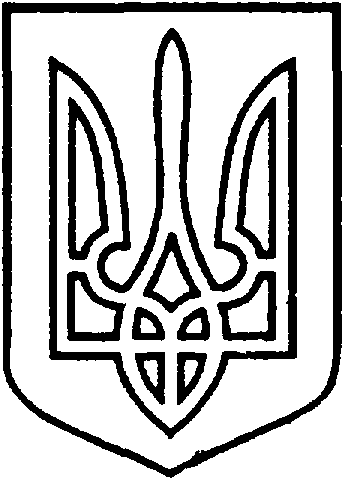 СЄВЄРОДОНЕЦЬКА МІСЬКА ВІЙСЬКОВО-ЦИВІЛЬНА АДМІНІСТРАЦІЯ  СЄВЄРОДОНЕЦЬКОГО РАЙОНУ  ЛУГАНСЬКОЇ  ОБЛАСТІРозпорядженнякерівника Сєвєродонецької міської  військово-цивільної адміністрації21 квітня 2021                                                                   № 538Про встановлення режиму роботиоптового складу ТОВ «СРБМУ» розташованого за адресою:м. Сєвєродонецьк, вул. Гагаріна 91     Керуючись ч. 3 статті 6 Закону України «Про військово-цивільні адміністрації», розпорядженням керівника ВЦА м. Сєвєродонецьк від 07.12.2020 № 1163 «Про затвердження Положення про порядок встановлення режиму роботи об`єктів торгівлі, ресторанного господарства та побутового обслуговування населення на території м. Сєверодонецька (у новій редакції)», рішенням шістдесят п`ятої (позачергової) сесії Сєвєродонецької міської ради сьомого скликання від 12.06.2019 № 3727 «Про затвердження Правил благоустрою території м. Сєвєродонецька та населених пунктів, що входять до складу Сєвєродонецької міської ради», розглянувши заяву керівника товариства з обмеженою відповідальністю «Сєвєродонецьке ремонтно - будівельне механічне управління» / конфіденційна інформація / про встановлення режиму роботи оптового складу, розташованого за адресою: м. Сєвєродонецьк, вул. Гагаріна, буд. 91, на підставі: /конфіденційна інформація/зобовʼязую:Встановити, погоджений з юридичною особою – ТОВ «Сєвєродонецьке ремонтно-будівельне механічне управління», режим роботи оптового складу для здійснення оптової торгівлі непродовольчими товарами (будматеріали та інструменти), розташованого за адресою: м. Сєвєродонецьк, вул. Гагаріна, буд. 91, (торгова площа –250 кв. м.), а саме:     з 08.00 до 17.00, перерва з 12.00 до 13.00;     субота, неділя – вихідні дні.ТОВ «СРБМУ» розмістити на фасаді оптового складу  вивіску з зазначенням на ній найменування суб`єкта господарювання та інформації про режим роботи.ТОВ «СРБМУ» здійснювати прибирання території, прилеглої до оптового складу та протягом 10 днів, з дня видання даного розпорядження укласти договір на вивіз твердих (рідких) побутових відходів (далі  Договір) із спеціалізованим підприємством, що має спеціалізований транспорт, згідно «Правил благоустрою території м. Сєвєродонецька та населених пунктів, що входять до складу Сєвєродонецької міської ради».ТОВ «СРБМУ» протягом 5 днів, з дня укладання договору, надати копію укладеного договору до відділу по контролю за благоустроєм та санітарним станом УЖКГ Сєвєродонецької міської ВЦА.Витяг з даного розпорядження підлягає оприлюдненню.6.	Контроль за виконанням розпорядження покладаю на заступника керівника Сєвєродонецької міської військово-цивільної адміністрації Олега КУЗЬМІНОВА.Керівник Сєвєродонецької міської військово-цивільної адміністрації  	                     Олександр СТРЮК 